cuestionario intermedio 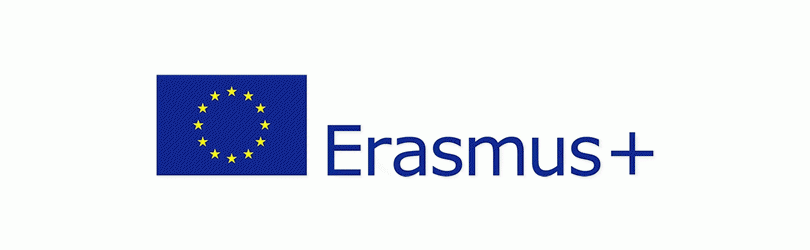 A continuación, te presentamos una serie de aspectos relevantes de las actividades realizadas sobre el valor indicado, marcando con una equis (X) frente a cada aspecto la respuesta que mejor represente tu opinión.21.Escribe una definición personal del valor tratado_____________________________________________________________________Pon un ejemplo de cómo lo practicarías en tu vida cotidiana____________________________________________________________________Propón una medida para fomentar el valor aprendido____________________________________________________________________Escribe un eslogan sobre dicho valor____________________________________________________________________Puntuación general de todas las actividades y del encuentro internacional  (de 0 a 10)ALUMNO/AALUMNO/AALUMNO/ACENTRO ESCOLARPAÍSFECHAVALORVALORVALOREn líneas generales, ¿te sientes satisfecho/a de los resultados obtenidos?SÍNOMUCHOBASTANTE POCO NADA El tema se ha explicado con claridadHan quedado claros los objetivosLos profesores te han atendido correctamenteSe han cumplido tus expectativasHas aprendido algo sobre el valorSabrías practicarlo en tu vida cotidianaSabrías difundirloHas practicado la lenguaHas utilizado herramientas digitalesTe has llevado bien con todos tus compañerosHas sabido adaptarteHas conocido distintos puntos de vistaLAS ACTIVIDADESMe ha gustado la visita al museo Me ha gustado la películaMe ha gustado la presentación del personaje ilustreMe ha gustado la producción creativaMe ha gustado la actividad deportiva19.Me ha gustado la experiencia      ecosostenibleMe ha gustado la presentación del personaje ilustreMe ha gustado la producción creativaMe ha gustado la actividad deportiva19.Me ha gustado la experiencia      ecosostenibleMe ha gustado la presentación del personaje ilustreMe ha gustado la producción creativaMe ha gustado la actividad deportiva19.Me ha gustado la experiencia      ecosostenibleMe ha gustado la presentación del personaje ilustreMe ha gustado la producción creativaMe ha gustado la actividad deportiva19.Me ha gustado la experiencia      ecosostenible20. ¿Qué has aportado para la realización de las actividades?Relatos, poesías etc.Mapas, gráficosInstrumentos digitalesArtículos, reseñasFotografía, vídeoMúsicaDibujos, viñetas etc.Otros